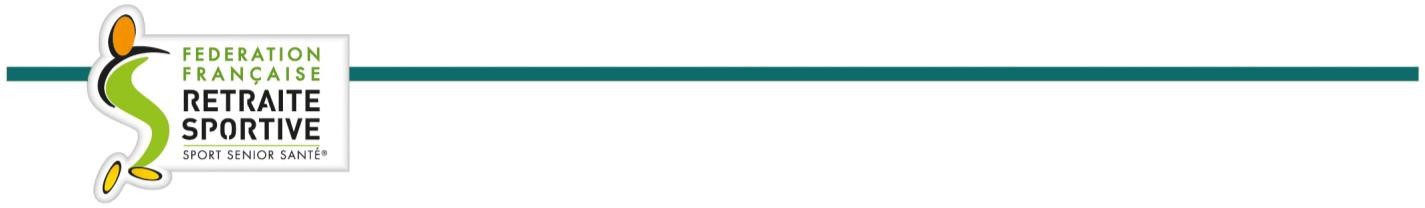 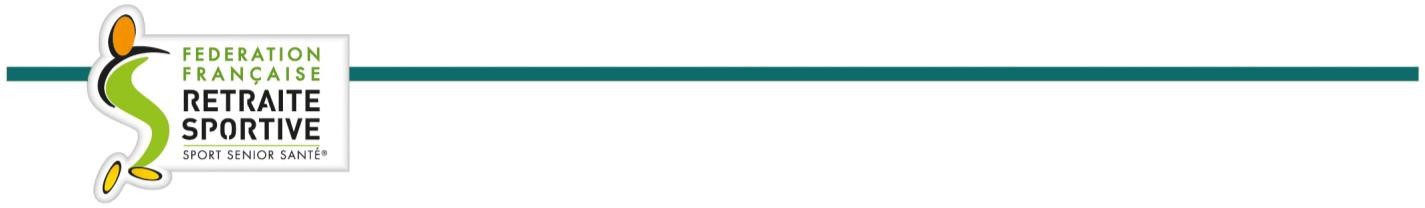 Ce questionnaire de santé IMAGE À CONSERVER PAR LE ICENCIÉ, permet de savoir si vous devez fournir un certificat médical pour renouveler votre licence sportive.Selon les dispositions législatives et réglementaires en vigueur (arrêté du 20 avril 2017 et Art. A. 231-1 Code du sport). 	Je soussigné(e), Nom :                                                    ,  Prénom :                                                       ,sollicitant le renouvellement de ma licence sportive auprès de la Fédération Française de la Retraite Sportive pour lasaison …………2022/2023…………………………………………., numéro : ……………atteste avoir répondu négativement, à l’ensemble des 9 questions figurant sur le questionnaire de santé « QS – SPORT » qui m’a été transmis par la FFRS, conformément à l’article 2 de l’arrêté du 20 avril 2017 « relatif au questionnaire de santé exigé pour le renouvellement d’une licence sportive » ainsi qu’au Code du sport et notamment ses articles L 231-2 à L 231- 2-3 et D 231 1-1 à D 231-1-5.Je suis informé∙e que les réponses formulées relèvent de ma seule responsabilité.Fait le  ..  /   ..    /  2022                                                                                          Signature :  Nom-Prénom ou image signatureA …………………………………12 rue des Pies • CS 50020 • 38361 Sassenage Cedex • Tél. : 04 76 53 09 80 • www.federetraitesportive.fr •Agrément N° 34 S 206 Association reconnue d’Utilité Publique • Immatriculation Registre Opérateurs de Voyages N° IM038120032•	1 / 1RÉPONDEZ AUX QUESTIONS SUIVANTES PAR OUI OU PAR NON.OUINONDURANT LES DOUZE DERNIERS MOISDURANT LES DOUZE DERNIERS MOISDURANT LES DOUZE DERNIERS MOIS1. Un membre de votre famille est-il décédé subitement d’une cause cardiaque ou inexpliquée ?2. Avez-vous ressenti une douleur dans la poitrine, des palpitations, un essoufflement inhabituel ou un malaise ?3. Avez-vous eu un épisode de respiration sifflante (asthme) ?4. Avez-vous eu une perte de connaissance ?5. Si vous avez arrêté le sport pendant 30 jours ou plus pour des raisons de santé, avez-vous reprissans l’accord d’un médecin ?6. Avez-vous débuté un traitement médical de longue durée (hors contraception et désensibilisation aux allergies) ?À CE JOURÀ CE JOURÀ CE JOUR7. Ressentez-vous une douleur, un manque de force ou une raideur suite à un problème osseux, articulaire ou musculaire (fracture, entorse, luxation, déchirure, tendinite, etc.) survenu durant les 12 derniers mois ?8. Votre pratique sportive est-elle interrompue pour des raisons de santé ?9. Pensez-vous avoir besoin d’un avis médical pour poursuivre votre pratique sportive ?* NB : Les réponses formulées relèvent de la seule responsabilité du licencié.* NB : Les réponses formulées relèvent de la seule responsabilité du licencié.* NB : Les réponses formulées relèvent de la seule responsabilité du licencié.Si vous avez répondu NON à toutes les questions :Pas de certificat médical à fournir.Simplement attestez, selon les modalités prévues par la fédération, avoir répondu NON à toutes les questions lors de la demande de renouvellement de la licence. (Attestation ci-dessous à remplir.)Si vous avez répondu OUI à une ou plusieurs questions :Certificat médical à fournir.Consultez un médecin et présentez-lui ce questionnaire renseigné. »